WORD ASSOCIATION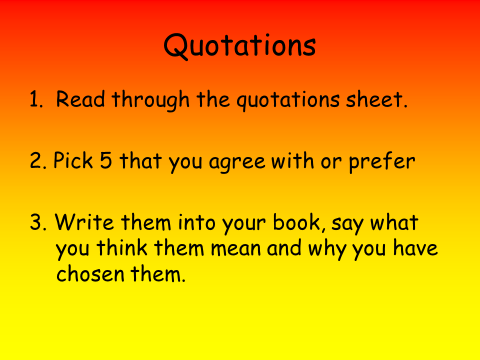 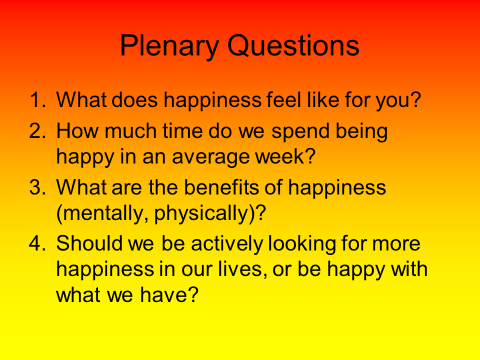 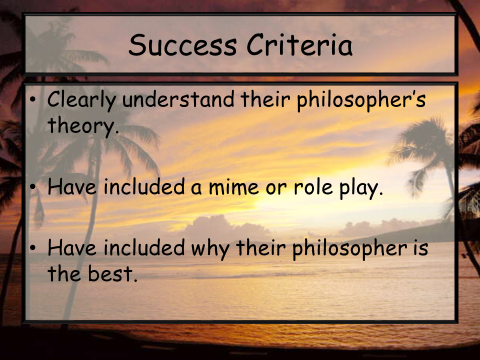 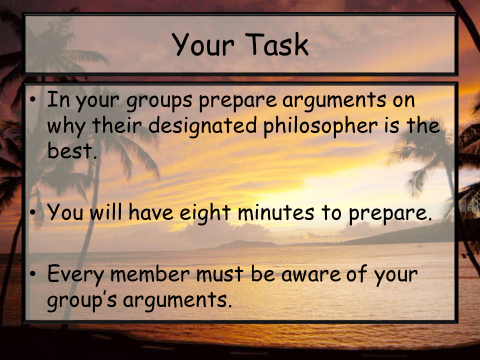 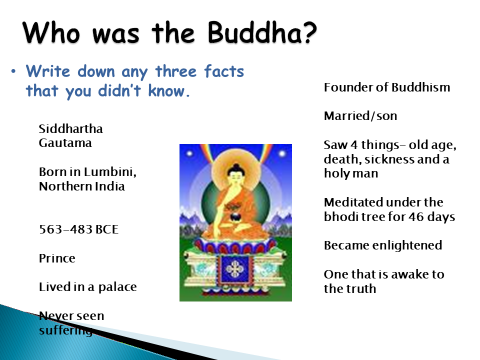 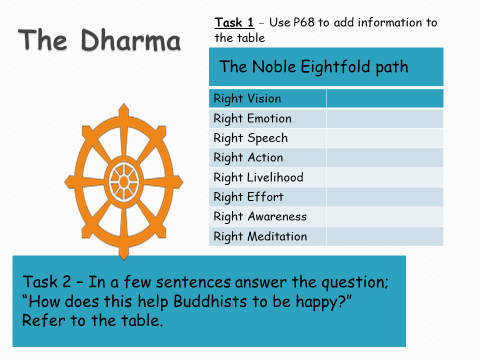 Happiness is…1234567891011A Time When I Was HappySocratesPlatoAristotleDiogenesEpicurusTHE FOUR NOBLE TRUTHSTHE FOUR NOBLE TRUTHS1234